Имеются следующие данные по средним предприятиям городов Московской области по состоянию на 2003 год.№2Известна динамика производства основных продуктов питания в России на душу населения:1. Рассчитайте показатели, характеризующие динамический ряд:а) средний уровень;б) абсолютные приросты (цепные и базисные);в) темпы роста и прироста (цепные и базисные);г) среднегодовой темп роста.2. Выявите основную тенденцию производства продуктов методом аналитического выравнивания.№3При контрольной проверке качества поставленной в торговлю колбасы получены следующие данные:1. Рассчитайте среднюю и предельную ошибки выборки.№4Имеются данные о численности работников и их заработной плате в вузах региона: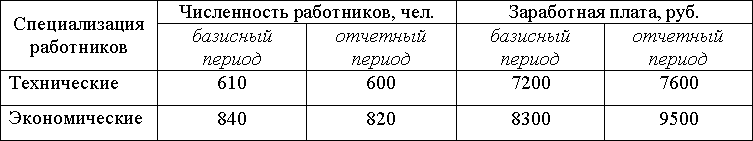 1. Определите индивидуальные и общие индексы численности работников, их заработной платы и фондов зарплаты вузов.№п/п№п/п№п/пГородаПрибыль, млн. руб.Социальные выплаты на одного работника, руб.Средняя заработная плата, руб.Средняя заработная плата, руб.1.1.1.Бронницы15,480248124812.2.2.Дзержинский70,040398839883.3.3.Долгопрудный27,135372837284.4.4.Дубна77,135315931595.5.5.Железнодорожный43,890342334236.6.6.Жуковский209,455314931497.7.7.Звенигород0,135305230528.8.8.Ивантеевка56,045291229129.9.9.Климовск11,4302755275510.10.10.Коломна18,140286428641)провести аналитическую группировку по социальным выплатам на одного работника;провести аналитическую группировку по социальным выплатам на одного работника;провести аналитическую группировку по социальным выплатам на одного работника;провести аналитическую группировку по социальным выплатам на одного работника;провести аналитическую группировку по социальным выплатам на одного работника;2)определить процент предприятий, имеющих социальные выплаты на одного работника 40 и более рублей;определить процент предприятий, имеющих социальные выплаты на одного работника 40 и более рублей;определить процент предприятий, имеющих социальные выплаты на одного работника 40 и более рублей;определить процент предприятий, имеющих социальные выплаты на одного работника 40 и более рублей;определить процент предприятий, имеющих социальные выплаты на одного работника 40 и более рублей;определить процент предприятий, имеющих социальные выплаты на одного работника 40 и более рублей;определить процент предприятий, имеющих социальные выплаты на одного работника 40 и более рублей;3)построить дискретный и равноинтервальный ряды распределения предприятий по социальным выплатам на одного работника, изобразить ряды распределения графически;4)на основе равноинтервального ряда распределения предприятий по социальным выплатам на одного работника рассчитать показатели центра распределения – среднюю, моду, медиану;5)рассчитать основные показатели вариации – размах вариации; среднее линейное отклонение, дисперсию, коэффициент вариации;6)на основе полученных результатов сделать выводыГодСахар,кг199526,3199626,5199726,2199827,0199926,0200039,0200144,0200257,0200353,4200458,4200557,03.Дайте экономическую интерпретацию полученного уравнения.4.Произведите прогноз производства продуктов на душу населения в России на 2008 год.5.Сформулируйте соответствующие выводы.Номер проб12345678910Процент содержания соли5,35,04,84,53,95,16,04,05,14,92.Определите в каких переделах будет заключен средний процент содержания соли в колбасе в генеральной совокупности?3.Сформулируйте соответствующие выводы.2.Определите в относительном и абсолютном выражении изменение средней заработной платы по факторам, влияющим на нее.3.Проанализируйте изменение общего фонда заработной платы в абсолютном выражении за счет факторов, влияющих на его изменение (изменение общей численности работников, изменение структуры работников, изменение зарплаты в отдельных вузах).4.Установите взаимосвязь индексов и сформулируйте соответствующие выводы